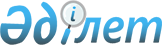 Жақсы аудандық мәслихатының 2018 жылғы 25 желтоқсандағы № 6С-35-5 "2019-2021 жылдарға арналған Жақсы ауылының, Жақсы ауданының ауылдық округтерінің бюджеттері туралы" шешіміне өзгерістер мен толықтырулар енгізу туралыАқмола облысы Жақсы аудандық мәслихатының 2019 жылғы 9 тамыздағы № 6С-43-2 шешімі. Ақмола облысының Әділет департаментінде 2019 жылғы 12 тамызда № 7320 болып тіркелді
      РҚАО-ның ескертпесі.

      Құжаттың мәтінінде түпнұсқаның пунктуациясы мен орфографиясы сақталған.
      Қазақстан Республикасының 2008 жылғы 4 желтоқсандағы Бюджет кодексінің 106 бабының 4 тармағына, 109-1 бабына, "Қазақстан Республикасындағы жергілікті мемлекеттік басқару және өзін-өзі басқару туралы" Қазақстан Республикасының 2001 жылғы 23 қаңтардағы Заңының 6 бабына сәйкес, Жақсы аудандық мәслихаты ШЕШІМ ҚАБЫЛДАДЫ:
      1. Жақсы аудандық мәслихатының 2018 жылғы 25 желтоқсандағы № 6С-35-5 "2019-2021 жылдарға арналған Жақсы ауылының, Жақсы ауданының ауылдық округтерінің бюджеттері туралы" (Нормативтік құқықтық актілерді мемлекеттік тіркеу тізілімінде № 7040 тіркелген, Қазақстан Республикасының нормативтік құқықтық актілерінің электрондық түрдегі эталондық бақылау банкінде 2019 жылдың 18 қаңтарында жарияланған) шешіміне келесі өзгерістер мен толықтырулар енгізілсін:
      1 тармақ жаңа редакцияда баяндалсын:
      "1. 2019-2021 жылдарға арналған Жақсы ауылының бюджеті осы шешімнің 1, 2 және 3 қосымшаларға сәйкес, оның ішінде 2019 жылға келесі көлемдерде бекітілсін:
      1) кірістер – 47179,2 мың теңге, оның ішінде:
      салықтық түсімдер – 22800 мың теңге;
      салықтық емес түсімдер – 0 мың теңге;
      негізгі капиталды сатудан түсетін түсімдер – 0 мың теңге;
      трансферттердің түсімдері – 24379,2 мың теңге;
      2) шығындар – 54039,4 мың теңге;
      3) қаржы активтерімен жасалатын операциялар бойынша сальдо – 0 мың теңге;
      4) бюджеттік тапшылығы (профициті) – (-6860,2) мың теңге;
      5) бюджеттік тапшылығын қаржыландыру (профицитін пайдалану) – 6860,2 мың теңге.";
      келесі мазмұндағы 1-2, 1-3 тармақтарымен толықтырылсын:
      "1-2. 2019 жылға арналған Жақсы ауылының бюджетінде бюджеттің атқарылуын есепке алудың бірыңғай ақпараттық аланың енгізуге облыстық бюджеттен берілетін ағымдағы нысаналы трансферттер 300,0 мың теңге сомасында 13 қосымшаға сәйкес ескерілсін;
      1-3. 2019 жылға арналған Жақсы ауылының бюджетінде Жақсы ауылының көшелеріндегі жарықтандыру ағымдағы жөндеу үшін аудандық бюджеттен берілетін ағымдағы нысаналы трансферттер 4931,0 мың теңге сомасында 16 қосымшаға сәйкес ескерілсін.";
      2 тармақ жаңа редакцияда баяндалсын:
      "2. 2019-2021 жылдарға арналған Жаңа Қима ауылдық округінің бюджеті осы шешімінің 4, 5 және 6 қосымшаларға сәйкес, оның ішінде 2019 жылға келесі көлемдерде бекітілсін:
      1) кірістер – 26119,6 мың теңге, оның ішінде:
      салықтық түсімдер – 8877 мың теңге;
      салықтық емес түсімдер – 394 мың теңге;
      негізгі капиталды сатудан түсетін түсімдер – 0 мың теңге;
      трансферттердің түсімдері – 16848,6 мың теңге;
      2) шығындар – 27741,3 мың теңге;
      3) қаржы активтерімен жасалатын операциялар бойынша сальдо – 0 мың теңге;
      4) бюджеттік тапшылығы (профициті) – (-1621,7) мың теңге;
      5) бюджеттік тапшылығын қаржыландыру (профицитін пайдалану) – 1621,7 мың теңге.";
      келесі мазмұндағы 2-2, 2-3-тармақтарымен толықтырылсын:
      "2-2. 2019 жылға арналған Жаңа Қима ауылдық округінің бюджетінде бюджеттің атқарылуын есепке алудың бірыңғай ақпараттық аланың енгізуге облыстық бюджеттен берілетін ағымдағы нысаналы трансферттер 300,0 мың теңге сомасында 14 қосымшаға сәйкес ескерілсін;
      2-3. 2019 жылға арналған Жаңа Қима ауылдық округінің бюджетінде бюджеттің атқарылуын есепке алудың жарықтандыруға құрылыс үшін жер учаскелерін ресімдеуге аудандық бюджеттен берілетін ағымдағы нысаналы трансферттер 1003,4 мың теңге сомасында 17 қосымшаға сәйкес ескерілсін.";
      3 тармақ жаңа редакцияда баяндалсын:
      "3. 2019-2021 жылдарға арналған Запорожье ауылдық округінің бюджеті осы шешімнің 7, 8 және 9 қосымшаларға сәйкес, оның ішінде 2019 жылға келесі көлемдерде бекітілсін:
      1) кірістер – 20991,2 мың теңге, оның ішінде:
      салықтық түсімдер – 7794 мың теңге;
      салықтық емес түсімдер – 0 мың теңге;
      негізгі капиталды сатудан түсетін түсімдер – 0 мың теңге;
      трансферттердің түсімдері – 13197,2 мың теңге;
      2) шығындар – 22832,5 мың теңге;
      3) қаржы активтерімен жасалатын операциялар бойынша сальдо – 0 мың теңге;
      4) бюджеттік тапшылығы (профициті) – (-1841,3) мың теңге;
      5) бюджеттік тапшылығын қаржыландыру (профицитін пайдалану) – 1841,3 мың теңге.";
      келесі мазмұндағы 3-2 тармағымен толықтырылсын:
      "3-2. 2019 жылға арналған Запорожье ауылдық округінің бюджетінде бюджеттің атқарылуын есепке алудың бірыңғай ақпараттық аланың енгізуге облыстық бюджеттен берілетін ағымдағы нысаналы трансферттер 300,0 мың теңге сомасында 15 қосымшаға сәйкес ескерілсін.";
      көрсетілген шешімнің 1, 4, 7, 10, 11, 12 - қосымшалары осы шешімнің 1, 2, 3, 4, 5, 6 - қосымшаларына сәйкес жаңа редакцияда баяндалсын;
      көрсетілген шешімнің 7, 8, 9, 10, 11 - қосымшаларына сәйкес 13, 14, 15, 16, 17 - қосымшаларымен толықтырылсын.
      2. Осы шешім Ақмола облысының Әділет департаментінде мемлекеттік тіркелген күнінен бастап күшіне енеді және 2019 жылдың 1 қаңтарынан бастап қолданысқа енгізіледі.
      "КЕЛІСІЛДІ" "Жақсы ауданының Жақсы ауылы әкімінің аппараты" мемлекеттік мекемесі 2019 жылға арналған бюджет "Жақсы ауданының Жана Қима ауылдық округі әкімінің аппараты" мемлекеттік мекемесі 2019 жылға арналған бюджет "Жақсы ауданының Запорожье ауылдық округі әкімінің аппараты" мемлекеттік мекемесі 2019 жылға арналған бюджет 2019 жылға арналған республикалық бюджеттен берілетін нысаналы трансферттер 2019 жылға арналған республикалық бюджеттен берілетін нысаналы трансферттер 2019 жылға арналған республикалық бюджеттен берілетін нысаналы трансферттер 2019 жылға арналған облыстық бюджеттен берілетін нысаналы трансферттер 2019 жылға арналған облыстық бюджеттен берілетін нысаналы трансферттер 2019 жылға арналған облыстық бюджеттен берілетін нысаналы трансферттер 2019 жылға арналған аудандық бюджеттен берілетін нысаналы трансферттер 2019 жылға арналған аудандық бюджеттен берілетін нысаналы трансферттер
					© 2012. Қазақстан Республикасы Әділет министрлігінің «Қазақстан Республикасының Заңнама және құқықтық ақпарат институты» ШЖҚ РМК
				
      Жақсы аудандық
мәслихатының сессия
төрағасы

Е.Әбдіқаимов

      Жақсы аудандық
мәслихатының хатшысы

Б.Жанәділов

      Жақсы ауданының әкімдігі
Жақсы аудандық мәслихатының
2019 жылғы 9 тамыздағы
№ 6С-43-2 шешіміне
1 қосымшаЖақсы аудандық мәслихатының
2018 жылғы 25 желтоқсандағы
№ 6С-35-5 шешіміне
1 қосымша
Санаты
Санаты
Санаты
Санаты
Сома
мың теңге
Сыныбы
Сыныбы
Сыныбы
Сома
мың теңге
Кіші сыныбы
Кіші сыныбы
Сома
мың теңге
АТАУЫ
Сома
мың теңге
1
2
3
4
5
I. КІРІСТЕР
47179,2
1
Салықтық түсімдер
22800
01
Табыс салығы
7880
2
Жеке табыс салығы
7880
04
Меншікке салынатын салықтар
14920
1
Мүлікке салынатын салықтар
244
3
Жер салығы
874
4
Көлік құралдарына салынатын салық
13802
4
Трансферттердің түсімдері
24379,2
02
Мемлекеттік басқарудың жоғары тұрған органдарынан түсетін трансферттер
24379,2
3
Аудандардың (облыстық маңызы бар қаланың) бюджетінен трансферттер
24379,2
Функционалдық топ
Функционалдық топ
Функционалдық топ
Функционалдық топ
Сома
мың теңге
Бюджеттік бағдарламалардың әкімшісі
Бюджеттік бағдарламалардың әкімшісі
Бюджеттік бағдарламалардың әкімшісі
Сома
мың теңге
Бағдарлама
Бағдарлама
Сома
мың теңге
АТАУЫ
Сома
мың теңге
1
2
3
4
5
II. ШЫҒЫНДАР
54039,4
01
Жалпы сипаттағы мемлекеттік қызметтер
20108,2
124
Аудандық маңызы бар қала, ауыл, кент, ауылдық округ әкімінің аппараты
20108,2
001
Аудандық маңызы бар қала, ауыл, кент, ауылдық округ әкімінің қызметін қамтамасыз ету жөніндегі қызметтер
19808,2
022
Мемлекеттік органның күрделі шығыстары
300
07
Тұрғын үй – коммуналдық шаруашылық
23166,6
124
Аудандық маңызы бар қала, ауыл, кент, ауылдық округ әкімінің аппараты
23166,6
008
Елді мекендердегі көшелерді жарықтандыру
8322,6
011
Елді мекендерді абаттандыру мен көгалдандыру
14444
014
Елді мекендерді сумен жабдықтауды ұйымдастыру
400
12
Көлік және коммуникация
5264,6
124
Аудандық маңызы бар қала, ауыл, кент, ауылдық округ әкімінің аппараты
5264,6
013
Аудандық маңызы бар қалаларда,кенттерде, ауылдарда, ауылдық округтерде автомобиль жолдарынын жұмыс істеуін қамтамасыз ету
5264,6
13
Басқалар
5500
124
Аудандық маңызы бар қала, ауыл, кент, ауылдық округ әкімінің аппараты
5500
040
Өңірлерді дамытудың 2020 жылға дейінгі бағдарламасы шеңберінде өңірлерді экономикалық дамытуға жәрдемдесу бойынша шараларды іске асыруға ауылдық елді мекендерді жайластыруды шешуге арналған іс-шараларды іске асыру
5500
ІII. ҚАРЖЫ АКТИВТЕРІМЕН ОПЕРАЦИЯЛАР БОЙЫНША САЛЬДО
0
Қаржылық активтерді сатып алу
0
IV. БЮДЖЕТ ТАПШЫЛЫҒЫ (ПРОФИЦИТІ)
-6860,2
V. БЮДЖЕТ ТАПШЫЛЫҒЫН ҚАРЖЫЛАНДЫРУ (ПРОФИЦИТІН ПАЙДАЛАНУ)
6860,2Жақсы аудандық мәслихатының
2019 жылғы 9 тамыздағы
№ 6С-43-2 шешіміне
2 қосымшаЖақсы аудандық мәслихатының
2018 жылғы 25 желтоқсандағы
№ 6С-35-5 шешіміне
4 қосымша
Санаты
Санаты
Санаты
Санаты
Сома
мың теңге
Сыныбы
Сыныбы
Сыныбы
Сома
мың теңге
Кіші сыныбы
Кіші сыныбы
Сома
мың теңге
АТАУЫ
Сома
мың теңге
1
2
3
4
5
I. КІРІСТЕР
26119,6
1
Салықтық түсімдер
8877
01
Табыс салығы
3511
2
Жеке табыс салығы
3511
04
Меншікке салынатын салықтар
5366
1
Мүлікке салынатын салықтар
111
3
Жер салығы
295
4
Көлік құралдарына салынатын салық
4960
2
Салықтық емес түсімдер
394
01
Мемлекеттік меншіктен түсетін кірістер
394
5
Мемлекет меншігіндегі мүлікті жалға беруден түсетін кірістер
394
4
Трансферттердің түсімдері
16848,6
02
Мемлекеттік басқарудың жоғары тұрған органдарынан түсетін трансферттер
16848,6
3
Аудандардың (облыстық маңызы бар қаланың) бюджетінен трансферттер
16848,6
Функционалдық топ
Функционалдық топ
Функционалдық топ
Функционалдық топ
Сома
мың теңге
Бюджеттік бағдарламалардың әкімшісі
Бюджеттік бағдарламалардың әкімшісі
Бюджеттік бағдарламалардың әкімшісі
Сома
мың теңге
Бағдарлама
Бағдарлама
Сома
мың теңге
АТАУЫ
Сома
мың теңге
1
2
3
4
5
II. ШЫҒЫНДАР
27741,3
01
Жалпы сипаттағы мемлекеттік қызметтер
20651,9
124
Аудандық маңызы бар қала, ауыл, кент, ауылдық округ әкімінің аппараты
20651,9
001
Аудандық маңызы бар қала, ауыл, кент, ауылдық округ әкімінің қызметін қамтамсыз ету жөніндегі қызметтер
20351,9
022
Мемлекеттік органның күрделі шығыстары
300
07
Тұрғын үй – коммуналдық шаруашылық
3784,4
124
Аудандық маңызы бар қала, ауыл ,кент, ауылдық округ әкімінің аппараты
3784,4
008
Елді мекендердегі көшелерді жарықтандыру
3027,4
009
Елді мекендердің санитариясын қамтамасыз ету
510
011
Елді мекендерді абаттандыру мен көгалдандыру
247
12
Көлік және коммуникация
650
124
Аудандық маңызы бар қала, ауыл, кент, ауылдық округ әкімінің аппараты
650
013
Аудандық маңызы бар қалаларда, кенттерде, ауылдарда, ауылдық округтерде автомобиль жолдарынын жұмыс істеуін қамтамасыз ету
650
13
Басқалар
2655
124
Аудандық маңызы бар қала, ауыл, кент, ауылдық округ әкімінің аппараты
2655
040
Өңірлерді дамытудың 2020 жылға дейінгі бағдарламасы шеңберінде өңірлерді экономикалық дамытуға жәрдем десу бойынша шараларды іске асыруға ауылдық елді мекендерді жайластыруды шешуге арналған іс-шараларды іске асыру
2655
ІII. ҚАРЖЫ АКТИВТЕРІМЕН ОПЕРАЦИЯЛАР БОЙЫНША САЛЬДО
0
Қаржылық активтерді сатып алу
0
IV. БЮДЖЕТ ТАПШЫЛЫҒЫ (ПРОФИЦИТІ)
-1621,7
V. БЮДЖЕТ ТАПШЫЛЫҒЫН ҚАРЖЫЛАНДЫРУ (ПРОФИЦИТІН ПАЙДАЛАНУ)
1621,7Жақсы аудандық мәслихатының
2019 жылғы 9 тамыздағы
№ 6С-43-2 шешіміне
3 қосымшаЖақсы аудандық мәслихатының
2018 жылғы 25 желтоқсандағы
№ 6С-35-5 шешіміне
7 қосымша
Санаты
Санаты
Санаты
Санаты
Сома
мың теңге
Сыныбы
Сыныбы
Сыныбы
Сома
мың теңге
Кіші сыныбы
Кіші сыныбы
Сома
мың теңге
АТАУЫ
Сома
мың теңге
1
2
3
4
5
I.КІРІСТЕР
20991,2
1
Салықтық түсімдер
7794
01
Табыс салығы
1869
2
Жеке табыс салығы
1869
04
Меншікке салынатын салықтар
5925
1
Мүлікке салынатын салықтар
100
3
Жер салығы
257
4
Көлік құралдарына салынатын салық
5568
4
Трансферттердің түсімдері
13197,2
02
Мемлекеттік басқарудың жоғары тұрған органдарынан түсетің трансферттер
13197,2
3
Аудандардың (облыстық маңызы бар қаланың) бюджетінен трансферттер
13197,2
Функционалдық топ
Функционалдық топ
Функционалдық топ
Функционалдық топ
Сома мың теңге
Бюджеттік бағдарламалардың әкімшісі
Бюджеттік бағдарламалардың әкімшісі
Бюджеттік бағдарламалардың әкімшісі
Сома мың теңге
Бағдарлама
Бағдарлама
Сома мың теңге
АТАУЫ
Сома мың теңге
1
2
3
4
5
II. ШЫҒЫНДАР
22832,5
01
Жалпы сипаттағы мемлекеттік қызметтер
13988,5
124
Аудандық маңызы бар қала, ауыл, кент, ауылдық округ әкімінің аппараты
13988,5
001
Аудандық маңызы бар қала, ауыл, кент, ауылдық округ әкімінің қызметін қамтамасыз ету жөніндегі қызметтер
13988,5
022
Мемлекеттік органның күрделі шығыстары
300
07
Тұрғын үй – коммуналдық шаруашылық
5106
124
Аудандық маңызы бар қала, ауыл, кент, ауылдық округ әкімінің аппараты
5106
008
Елді мекендердегі көшелерді жарықтандыру
0
011
Елді мекендерді абаттандыру мен көгалдандыру
338
014
Елді мекендерді сумен жабдықтауды ұйымдастыру
4768
12
Көлік және коммуникация
1050
124
Аудандық маңызы бар қала, ауыл, кент, ауылдық округ әкімінің аппараты
1050
013
Аудандық маңызы бар қалаларда, кенттерде, ауылдарда, ауылдық округтерде автомобиль жолдарынын жұмыс істеуін қамтамасыз ету
1050
13
Басқалар
2688
124
Аудандық маңызы бар қала, ауыл, кент, ауылдық округ әкімінің аппараты
2688
040
Өңірлерді дамытудың 2020 жылға дейінгі бағдарламасы шеңберінде өңірлерді экономикалық дамытуға жәрдем десу бойынша шараларды іске асыруға ауылдық елді мекендерді жайластыруды шешуге арналған іс-шараларды іске асыру
2688
ІII. ҚАРЖЫ АКТИВТЕРІМЕН ОПЕРАЦИЯЛАР БОЙЫНША САЛЬДО
0
Қаржылық активтерді сатып алу
0
IV. БЮДЖЕТ ТАПШЫЛЫҒЫ (ПРОФИЦИТІ)
-1841,3
V. БЮДЖЕТ ТАПШЫЛЫҒЫН ҚАРЖЫЛАНДЫРУ (ПРОФИЦИТІН ПАЙДАЛАНУ)
1841,3Жақсы аудандық мәслихатының
2019 жылғы 9 тамыздағы
№ 6С-43-2 шешіміне
4 қосымшаЖақсы аудандық мәслихатының
2018 жылғы 25 желтоқсандағы
№ 6С-35-5 шешіміне
10 қосымша
Атауы
Сома мың теңге
1
2
Барлығы
2728
Ағымдағы нысаналы трансферттер
2728
оның ішінде:
Жақсы ауданының Жақсы ауылы әкімінің аппараты
2728
Азаматтық қызметшілердің, мемлекеттік бюджет қаражаты есебінен ұсталатын ұйымдар қызметкерлерінің, қазыналық кәсіпорындар қызметкерлерінің жекелеген санаттарының жалақысын арттыруға
644
Азаматтық мемлекеттік қызметшілердің жекелеген санаттарының жалақысын көтеруге 
2084Жақсы аудандық мәслихатының
2019 жылғы 9 тамыздағы
№ 6С-43-2 шешіміне
5 қосымшаЖақсы аудандық мәслихатының
2018 жылғы 25 желтоқсандағы
№ 6С-35-5 шешіміне
11 қосымша
Атауы
Сома
мың теңге
1
2
Барлығы
2719
Ағымдағы нысаналы трансферттер
2719
оның ішінде:
Жақсы ауданының Жаңа Қима ауылдық округі әкімінің аппараты
2719
Азаматтық қызметшілердің, мемлекеттік бюджет қаражаты есебінен ұсталатын ұйымдар қызметкерлерінің, қазыналық кәсіпорындар қызметкерлерінің жекелеген санаттарының жалақысын арттыруға
1602
Азаматтық мемлекеттік қызметшілердің жекелеген санаттарының жалақысын көтеруге 
1117Жақсы аудандық мәслихатының
2019 жылғы 9 тамыздағы
№ 6С-43-2 шешіміне
6 қосымшаЖақсы аудандық мәслихатының
2018 жылғы 25 желтоқсандағы
№ 6С-35-5 шешіміне
12 қосымша
Атауы
Сома
мың теңге
1
2
Барлығы
1627
Ағымдағы нысаналы трансферттер
1627
оның ішінде:
Жақсы ауданының Запорожье ауылдық округі әкімінің аппараты
1627
Азаматтық қызметшілердің, мемлекеттік бюджет қаражаты есебінен ұсталатын ұйымдар қызметкерлерінің, қазыналық кәсіпорындар қызметкерлерінің жекелеген санаттарының жалақысын арттыруға
678
Азаматтық мемлекеттік қызметшілердің жекелеген санаттарының жалақысын көтеруге 
949Жақсы аудандық мәслихатының
2019 жылғы 9 тамыздағы
№ 6С-43-2 шешіміне
7 қосымшаЖақсы аудандық мәслихатының
2018 жылғы 25 желтоқсандағы
№ 6С-35-5 шешіміне
13 қосымша
Атауы
Сома
мың теңге
1
2
Барлығы
300
Ағымдағы нысаналы трансферттер
300
оның ішінде:
Жақсы ауданының Жақсы ауылы әкімінің аппараты
300
Бюджеттің атқарылуын есепке алудың бірыңғай ақпараттық алаңын енгізуге
300Жақсы аудандық мәслихатының
2019 жылғы 9 тамыздағы
№ 6С-43-2 шешіміне
8 қосымшаЖақсы аудандық мәслихатының
2018 жылғы 25 желтоқсандағы
№ 6С-35-5 шешіміне
14 қосымша
Атауы
Сома
мың теңге
1
2
Барлығы
300
Ағымдағы нысаналы трансферттер
300
оның ішінде:
Жақсы ауданының Жаңа Қима ауылдық округі әкімінің аппараты
300
Бюджеттің атқарылуын есепке алудың бірыңғай ақпараттық алаңын енгізуге
300Жақсы аудандық мәслихатының
2019 жылғы 9 тамыздағы
№ 6С-43-2 шешіміне
9 қосымшаЖақсы аудандық мәслихатының
2018 жылғы 25 желтоқсандағы
№ 6С-35-5 шешіміне
15 қосымша
Атауы
Сома
мың теңге
1
2
Барлығы
300
Ағымдағы нысаналы трансферттер
300
оның ішінде:
Жақсы ауданының Запорожье ауылдық округі әкімінің аппараты
300
Бюджеттің атқарылуын есепке алудың бірыңғай ақпараттық алаңын енгізуге
300Жақсы аудандық мәслихатының
2019 жылғы 9 тамыздағы
№ 6С-43-2 шешіміне
10 қосымшаЖақсы аудандық мәслихатының
2018 жылғы 25 желтоқсандағы
№ 6С-35-5 шешіміне
16 қосымша
Атауы
Сома
мың теңге
1
2
Барлығы
4931
Ағымдағы нысаналы трансферттер
4931
оның ішінде:
Жақсы ауданының Жақсы ауылы әкімінің аппараты
4931
Жақсы ауылының көшелеріндегі жарықтандыруды ағымдағы жөндеу үшін
4931Жақсы аудандық мәслихатының
2019 жылғы 9 тамыздағы
№ 6С-43-2 шешіміне
11 қосымшаЖақсы аудандық мәслихатының
2018 жылғы 25 желтоқсандағы
№ 6С-35-5 шешіміне
17 қосымша
Атауы
Сома
мың теңге
1
2
Барлығы
1003,4
Ағымдағы нысаналы трансферттер
1003,4
оның ішінде:
Жақсы ауданының Жаңа Қима ауылдық округі әкімінің аппараты
1003,4
Жарықтандыру құрылысы үшін жер телімін рәсімдеуге
1003,4